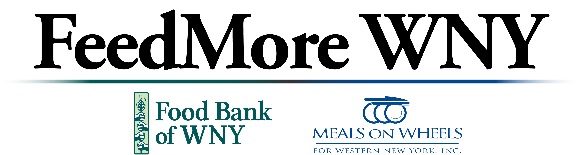 Mobile Food PantryAgency: _________________________    Agency Ref #:_______Date: __________Number of Households:           __________Number of Infants			__________Number of Toddlers		__________Number of Children:		 __________Number of Adults:			 __________Number of Senior:			 __________Total Served:		      	         *__________*This should equal all individuals added togetherSubmitted by: ___________________________________Note: Please make sure to include all of the numbers above on your regular Food Pantry Monthly Report